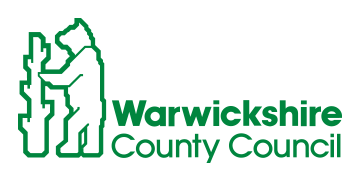 The information which you provide on this form will be held by Warwickshire County Council.  This information will be used for the purpose(s) of administering your request for a Section 171. We intend to keep the information which you provide for 6 years. This information will be held securely and will not be disclosed to anyone without your permission.  The information which you provide will be destroyed in a secure manner when the retention period has expired.   Information about how the Council will protect your privacy is available at www.warwickshire.gov.uk/privacy.Please check the box to confirm you have read and agree to the data protection statement above. Section 1 - Applicant (Owner or Occupier) Section 1 - Applicant (Owner or Occupier) Section 1 - Applicant (Owner or Occupier) Section 1 - Applicant (Owner or Occupier) Section 1 - Applicant (Owner or Occupier) Section 1 - Applicant (Owner or Occupier) Section 1 - Applicant (Owner or Occupier) Section 1 - Applicant (Owner or Occupier)  Mr Mrs MsFirst nameFirst nameSurnameAddress: …………………………………………………………………………………………………………….……………………………………………………………………………………………………………………….………………………………………………………………………..Post Code:…………………………………        Tel No:………………………………Fax No:………………………..E mail……………………………………. Address of relevant property (if different from above)………………………………………………………………………………………………………………………..………………………………………………………………………………………………………………………..6 Figure Grid Reference:…………………………………………………………………………………………Address: …………………………………………………………………………………………………………….……………………………………………………………………………………………………………………….………………………………………………………………………..Post Code:…………………………………        Tel No:………………………………Fax No:………………………..E mail……………………………………. Address of relevant property (if different from above)………………………………………………………………………………………………………………………..………………………………………………………………………………………………………………………..6 Figure Grid Reference:…………………………………………………………………………………………Address: …………………………………………………………………………………………………………….……………………………………………………………………………………………………………………….………………………………………………………………………..Post Code:…………………………………        Tel No:………………………………Fax No:………………………..E mail……………………………………. Address of relevant property (if different from above)………………………………………………………………………………………………………………………..………………………………………………………………………………………………………………………..6 Figure Grid Reference:…………………………………………………………………………………………Address: …………………………………………………………………………………………………………….……………………………………………………………………………………………………………………….………………………………………………………………………..Post Code:…………………………………        Tel No:………………………………Fax No:………………………..E mail……………………………………. Address of relevant property (if different from above)………………………………………………………………………………………………………………………..………………………………………………………………………………………………………………………..6 Figure Grid Reference:…………………………………………………………………………………………Address: …………………………………………………………………………………………………………….……………………………………………………………………………………………………………………….………………………………………………………………………..Post Code:…………………………………        Tel No:………………………………Fax No:………………………..E mail……………………………………. Address of relevant property (if different from above)………………………………………………………………………………………………………………………..………………………………………………………………………………………………………………………..6 Figure Grid Reference:…………………………………………………………………………………………Address: …………………………………………………………………………………………………………….……………………………………………………………………………………………………………………….………………………………………………………………………..Post Code:…………………………………        Tel No:………………………………Fax No:………………………..E mail……………………………………. Address of relevant property (if different from above)………………………………………………………………………………………………………………………..………………………………………………………………………………………………………………………..6 Figure Grid Reference:…………………………………………………………………………………………Address: …………………………………………………………………………………………………………….……………………………………………………………………………………………………………………….………………………………………………………………………..Post Code:…………………………………        Tel No:………………………………Fax No:………………………..E mail……………………………………. Address of relevant property (if different from above)………………………………………………………………………………………………………………………..………………………………………………………………………………………………………………………..6 Figure Grid Reference:…………………………………………………………………………………………Address: …………………………………………………………………………………………………………….……………………………………………………………………………………………………………………….………………………………………………………………………..Post Code:…………………………………        Tel No:………………………………Fax No:………………………..E mail……………………………………. Address of relevant property (if different from above)………………………………………………………………………………………………………………………..………………………………………………………………………………………………………………………..6 Figure Grid Reference:…………………………………………………………………………………………I/We hereby apply for permission to: (please tick)I/We hereby apply for permission to: (please tick)I/We hereby apply for permission to: (please tick)I/We hereby apply for permission to: (please tick)I/We hereby apply for permission to: (please tick)I/We hereby apply for permission to: (please tick)I/We hereby apply for permission to: (please tick)I/We hereby apply for permission to: (please tick)Deposit material on the highwayDeposit material on the highwayTemporarily use an area of the highwayTemporarily use an area of the highwayTemporarily use an area of the highwayBuild over the highway*Build over the highway** If building over the highway you will need to provide a copy of the planning approval. If you are planning to excavate in the public highway (road, pavement or verge) please contact the Highway Coordination Team for further guidance telephone: * If building over the highway you will need to provide a copy of the planning approval. If you are planning to excavate in the public highway (road, pavement or verge) please contact the Highway Coordination Team for further guidance telephone: * If building over the highway you will need to provide a copy of the planning approval. If you are planning to excavate in the public highway (road, pavement or verge) please contact the Highway Coordination Team for further guidance telephone: * If building over the highway you will need to provide a copy of the planning approval. If you are planning to excavate in the public highway (road, pavement or verge) please contact the Highway Coordination Team for further guidance telephone: * If building over the highway you will need to provide a copy of the planning approval. If you are planning to excavate in the public highway (road, pavement or verge) please contact the Highway Coordination Team for further guidance telephone: * If building over the highway you will need to provide a copy of the planning approval. If you are planning to excavate in the public highway (road, pavement or verge) please contact the Highway Coordination Team for further guidance telephone: * If building over the highway you will need to provide a copy of the planning approval. If you are planning to excavate in the public highway (road, pavement or verge) please contact the Highway Coordination Team for further guidance telephone: * If building over the highway you will need to provide a copy of the planning approval. If you are planning to excavate in the public highway (road, pavement or verge) please contact the Highway Coordination Team for further guidance telephone: ReasonReasonReasonReasonReasonReasonReasonReasonBrief description of proposed works (e.g. house renovation)Explanation of why the material/temporary use of the highway is required (e.g. no physical space on private property)Dates:     From:                                                   To:	Brief description of proposed works (e.g. house renovation)Explanation of why the material/temporary use of the highway is required (e.g. no physical space on private property)Dates:     From:                                                   To:	Brief description of proposed works (e.g. house renovation)Explanation of why the material/temporary use of the highway is required (e.g. no physical space on private property)Dates:     From:                                                   To:	Brief description of proposed works (e.g. house renovation)Explanation of why the material/temporary use of the highway is required (e.g. no physical space on private property)Dates:     From:                                                   To:	Brief description of proposed works (e.g. house renovation)Explanation of why the material/temporary use of the highway is required (e.g. no physical space on private property)Dates:     From:                                                   To:	Brief description of proposed works (e.g. house renovation)Explanation of why the material/temporary use of the highway is required (e.g. no physical space on private property)Dates:     From:                                                   To:	Brief description of proposed works (e.g. house renovation)Explanation of why the material/temporary use of the highway is required (e.g. no physical space on private property)Dates:     From:                                                   To:	Brief description of proposed works (e.g. house renovation)Explanation of why the material/temporary use of the highway is required (e.g. no physical space on private property)Dates:     From:                                                   To:	 Payment Payment Payment Payment Payment Payment Payment PaymentI enclose my cheque made payable to Warwickshire County Council, towards the County Council’s Administration costs in processing this application. This fee is non-refundable. If a site inspection is required, please provide the relevant payment.Payment enclosed:                                   I enclose my cheque made payable to Warwickshire County Council, towards the County Council’s Administration costs in processing this application. This fee is non-refundable. If a site inspection is required, please provide the relevant payment.Payment enclosed:                                   I enclose my cheque made payable to Warwickshire County Council, towards the County Council’s Administration costs in processing this application. This fee is non-refundable. If a site inspection is required, please provide the relevant payment.Payment enclosed:                                   I enclose my cheque made payable to Warwickshire County Council, towards the County Council’s Administration costs in processing this application. This fee is non-refundable. If a site inspection is required, please provide the relevant payment.Payment enclosed:                                   I enclose my cheque made payable to Warwickshire County Council, towards the County Council’s Administration costs in processing this application. This fee is non-refundable. If a site inspection is required, please provide the relevant payment.Payment enclosed:                                   I enclose my cheque made payable to Warwickshire County Council, towards the County Council’s Administration costs in processing this application. This fee is non-refundable. If a site inspection is required, please provide the relevant payment.Payment enclosed:                                   I enclose my cheque made payable to Warwickshire County Council, towards the County Council’s Administration costs in processing this application. This fee is non-refundable. If a site inspection is required, please provide the relevant payment.Payment enclosed:                                   I enclose my cheque made payable to Warwickshire County Council, towards the County Council’s Administration costs in processing this application. This fee is non-refundable. If a site inspection is required, please provide the relevant payment.Payment enclosed:                                   Declaration by ApplicantDeclaration by ApplicantDeclaration by ApplicantDeclaration by ApplicantDeclaration by ApplicantDeclaration by ApplicantDeclaration by ApplicantDeclaration by ApplicantI am the owner/occupier* of the above property, if this application is approved I will abide by the conditions and requirements of the County Council for the approved activity and will not commence works until I have received a letter of consent indicating the earliest start date for construction.Signed:……………………………………………...Date:…………………………………………..Name…………………………………………………………. *Please delete as appropriateI am the owner/occupier* of the above property, if this application is approved I will abide by the conditions and requirements of the County Council for the approved activity and will not commence works until I have received a letter of consent indicating the earliest start date for construction.Signed:……………………………………………...Date:…………………………………………..Name…………………………………………………………. *Please delete as appropriateI am the owner/occupier* of the above property, if this application is approved I will abide by the conditions and requirements of the County Council for the approved activity and will not commence works until I have received a letter of consent indicating the earliest start date for construction.Signed:……………………………………………...Date:…………………………………………..Name…………………………………………………………. *Please delete as appropriateI am the owner/occupier* of the above property, if this application is approved I will abide by the conditions and requirements of the County Council for the approved activity and will not commence works until I have received a letter of consent indicating the earliest start date for construction.Signed:……………………………………………...Date:…………………………………………..Name…………………………………………………………. *Please delete as appropriateI am the owner/occupier* of the above property, if this application is approved I will abide by the conditions and requirements of the County Council for the approved activity and will not commence works until I have received a letter of consent indicating the earliest start date for construction.Signed:……………………………………………...Date:…………………………………………..Name…………………………………………………………. *Please delete as appropriateI am the owner/occupier* of the above property, if this application is approved I will abide by the conditions and requirements of the County Council for the approved activity and will not commence works until I have received a letter of consent indicating the earliest start date for construction.Signed:……………………………………………...Date:…………………………………………..Name…………………………………………………………. *Please delete as appropriateI am the owner/occupier* of the above property, if this application is approved I will abide by the conditions and requirements of the County Council for the approved activity and will not commence works until I have received a letter of consent indicating the earliest start date for construction.Signed:……………………………………………...Date:…………………………………………..Name…………………………………………………………. *Please delete as appropriateI am the owner/occupier* of the above property, if this application is approved I will abide by the conditions and requirements of the County Council for the approved activity and will not commence works until I have received a letter of consent indicating the earliest start date for construction.Signed:……………………………………………...Date:…………………………………………..Name…………………………………………………………. *Please delete as appropriateSection 2 - Sketch plan of location with dimensions and proposed use:Note: You may attach a copy of the sketch plan approved by the planning officeSection 3 - Contractors details Company Name:……………………………………………………………………………………..Address:……………………………………………………………………………………………….Office Tel No:………………………………………. Fax Number:……………………………24hr Emergency Contact Telephone Number: ……………………………………………………Email:………………………………………………………………………………………………Public Liability Insurance Cert No……………………………………………………..Accredited personnel Name of trained Operative …………………………………Card No………………………………………(must be on site at all times)                                                             (attach copy)Name of trained Supervisor ………………………………..Card No…………………………………….(must be available if required)                                                          (attach copy)Public Liability InsuranceCertificate No…………………………………Copy attached        Traffic management arrangementsPlease indicate the method of traffic management that will be used, VehiclesGive and take              Stop/Go boards              Portable Traffic Signals                 Road Closure*                 How will pedestrians be catered for?………………………………………………………………………………………….…………………………………………………………………………………………..*Note: a separate application is required at least 12 weeks in advanceProgrammePlease indicate the proposed start date………………………….completion date…………………………..Declaration by ContractorI declare that the authorised activity will be undertaken in accordance with the specification, conditions and traffic management plan by qualified operatives. Any road closure application has been applied for separately. I understand that I am responsible for signing and guarding and maintenance of the site in accordance with Chapter 8 and the Code of Practice for Safety at Street Works and Road Works for 24 hours a day. I declare that my public liability insurance is current and operatives erecting any traffic management are Chapter 8 accredited. I have read and understood the Conditions and Guidance Notes provided to me and will adhere to all responsibilities, conditions and duties required by Warwickshire County Council.Signed……………………………………………..Date……………………………………………Name……………………………………………….Position………………………………………APPROVAL/REFUSAL (To be completed by Warwickshire County Council staff only)This application is approved/refused for the following reason(s):Signed………………………………….Name………………………………..Earliest Start date:……………………………………………………………………………………….(Date to be entered by WCC staff following coordination checks)Site inspection in advance of works: Name……………………………..Date………………………..Comments/Conditions: (Record obvious defects to highway with photographs)Site inspection following completion: Name…………………………………Date……………………….Comments: (e.g. Remedial works required)